فرم شماره 1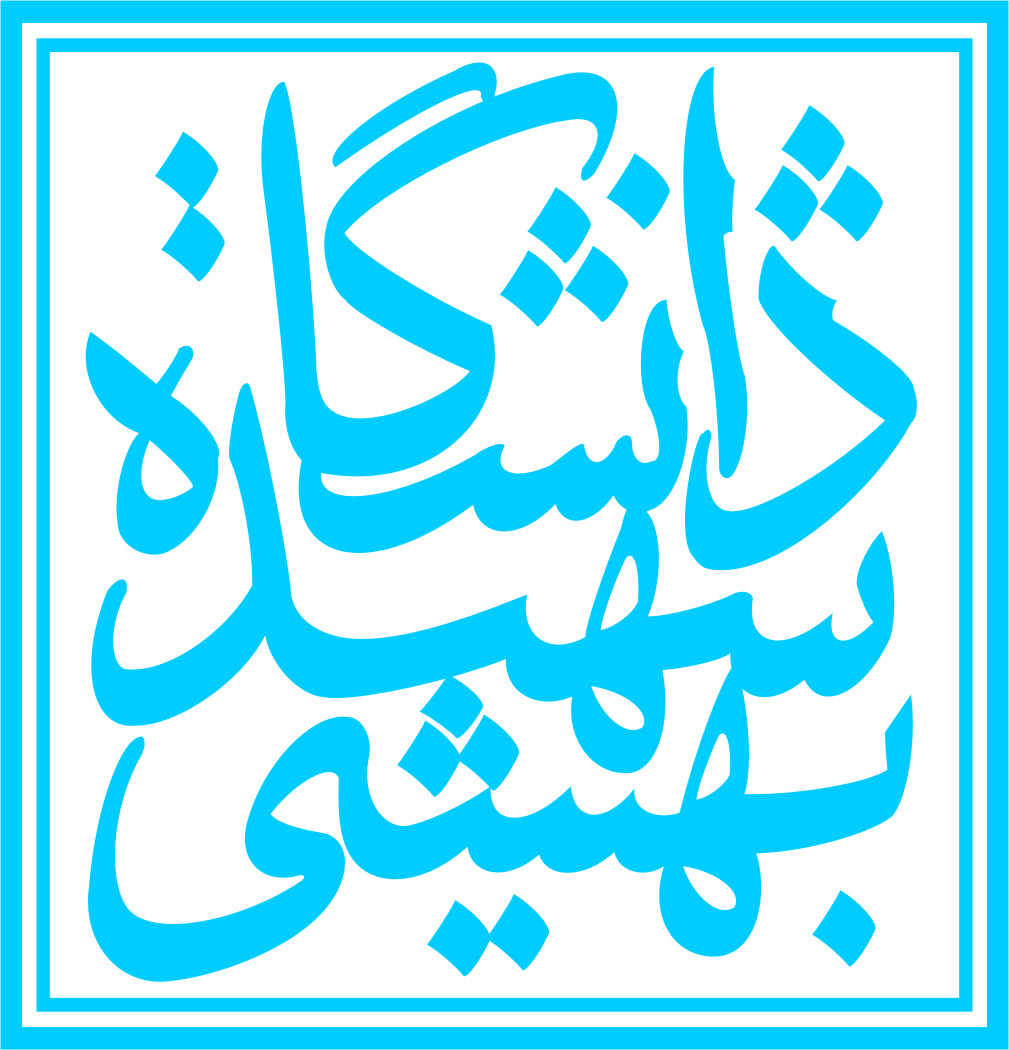 فرم تعیین استاد راهنما (مقطع کارشناسی ارشد)پیشنهاد میشود دروس اختیاری خود را (برای نیمسال دوم و سوم) با راهنمایی استاد راهنمای خود انتخاب، و این فرم را حداکثر تا نیمهی اول اردیبهشت به گروه تحویل دهید.  استادگرامي،سرکار خانم/جناب آقایدكتر..........................اینجانب ..................................................................... دانشجوی رشته ....................................................... گرایش ........................................................... به شماره دانشجویی ............................................. با اطلاع کامل از آیین نامه کارشناسی ارشد، تقاضا دارم سرکار عالی/ جنابعالی به عنوان استاد راهنما، راهنماییپایان نامه کارشناسی ارشد اینجانب راقبول فرمایید. دروسی که تاکنون گذرانده یا در حال گذراندن هستم (با نام استاد درس و نمره):1- . . . . . . . . . . . . . . . . . . ، . . . .دکتر. . . . . .  . . . . . ، نمره. . . . . 2-. . . . . . . . .. . . .. . . . ، . . . .دکتر. . . . .  . . . . . ، نمره  . . . . . . .3- . . . . . . . . . . . . . . . . . . ، . . . .دکتر. .. . . ..  . . . . . ، نمره . . . . . 4-. . . . . ... . . . .  . . . . ، . . . .دکتر. . . . .  . . . . . ، نمره . . . . . . .5- . . . . . . . . . . . . . . . . . . ، . . . .دکتر. .. . . ..  . . . . . ، نمره . . . . . 6-. . . . . ... . . . .  . . . . ، . . . .دکتر. . . . .  . . . . . ، نمره . . . . . . .آدرس، تلفن، و پست الکترونیکی:   امضاءوتاريخ:مشخصات استاد (استادان) راهنما:(تکمیل تمامی مشخصات خواسته شده در جدول ذیل، برای اساتید راهنمای مدعو الزامی است)برای اعضای هیات علمی دانشگاه شهید بهشتی، تکمیل تنها قسمت های ستاره دار لازم است.مديرمحترم گروه آموزشي ........................بدين‌وسيلهموافقتخويشرابادرخواستآقاي/خانم........................................ باشمارهدانشجويي ...................... اعلاممي‌دارم.نام ونام خانوادگي استاد (استادان)راهنما:امضاءوتاريخ:معاون محترم آموزشی و تحصیلات تکمیلی دانشكده علوم ریاضیضمن ارسال تصویر مصوبه مورخ ....................................کمیته تحصیلات گروه، بدين‌وسيله به استحضار می رساندخانم/آقای................................ در کمیته مذکوربه عنوان استاد راهنمای خانم/آقای...........................................باشمارهدانشجويي .................. تعیین شدند.نام ونام خانوادگي مديرگروه:                                                            امضاء وتاريخ:مديرمحترم تحصيلات تكميلي دانشگاهبدینوسیله مراتب تعیین خانم/ آقای ........................................................................... را به عنوان استاد راهنمای خانم/ آقای .................................................................................. با شماره دانشجویی ................................................. اعلام می دارد.نام ونام خانوادگي معاون آموزشی و تحصیلات تکمیلی دانشكده:امضاء و تاریخ:استاد راهنمای اولاستاد راهنمای اولنام و نام خانوادگی: رشته – گرایش:محل خدمت:رتبه دانشگاهی:سال و محل اخذ آخرین مدرک تحصیلی:آدرس پست الکترونیکی:سنوات تدریس در دوره کارشناسی ارشد:تعداد پایان نامه‌های کارشناسی ارشد راهنمایی شده: تعداد پایان نامه‌های کارشناسی ارشد در دست راهنمایی:  تعداد پایان نامه‌های کارشناسی ارشد در دست راهنمایی: استاد راهنمای دوماستاد راهنمای دوم نام و نام خانوادگی: رشته – گرایش:محل خدمت:رتبه دانشگاهی:سال و محل اخذ آخرین مدرک تحصیلی:آدرس پست الکترونیکی:سنوات تدریس در دوره کارشناسی ارشد:تعداد پایان نامه‌های کارشناسی ارشد راهنمایی شده: تعداد پایان نامه‌های کارشناسی ارشد در دست راهنمایی:  تعداد پایان نامه‌های کارشناسی ارشد در دست راهنمایی: 